     R E P U B L I K A   H R V A T S K AVUKOVARSKO-SRIJEMSKA ŽUPANIJA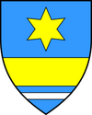      OPĆINA BABINA GREDA          OPĆINSKO VIJEĆEKLASA: 940- 01/23-01/27URBROJ: 2196-7-01-23-1Babina Greda, 30. studenog 2023. 	Na temelju članka 18. Statuta Općine Babina Greda („Službeni vjesnik“ Vukovarsko- srijemske županije broj 11/09, 04/13, 03/14, 01/18, 13/18, 03/20, 04/21, 16/23 i 18/23), Općinsko vijeće Općine Babina Greda na 24. sjednici održanoj 30. studenog 2023. godine, donosiO D L U K Uo osnivanju prava služnosti I.Dozvoljava se osnivanje prava služnosti na:- k.č. br. 6083 k.o. Babina Greda z.k.ul. 4084 (put Rit, površine 11636 m2)HEP- Operatoru distribucijskog sustava d.o.o. Zagreb, DP Elektra Vinkovci, radi izgradnje trafostanice KTS 10(20)/0,4 kV „Babina Greda 19“ i podzemnog kabela KB 10(20) kV priključni za KTS 10(20)/0,4 kV „Babina Greda 19“ Babina Greda.II.Ovlašćuje se Općinski načelnik za potpis ugovora o ustanovljavanju prava služnosti radi izgradnje trafostanice i postavljanja podzemnih kablova iz točke I. ove Odluke.III.Ova Odluka stupa na snagu osmog dana od dana objave u „Službenom vjesniku“ Vukovarsko- srijemske županije.                                                                                                                              PredsjednikOpćinskog vijeća:                                                                                                                           Tomo Đaković+*xfs*pvs*Akl*cvA*xBj*qEC*oCa*qdA*uEw*yyn*pBk*-
+*yqw*owE*iju*gzq*ugc*dys*kfm*uDc*obn*uyb*zew*-
+*eDs*lyd*lyd*lyd*lyd*ycx*bAn*rCi*icg*zdv*zfE*-
+*ftw*oks*nBB*Dgk*Dnv*vCa*hsg*hsg*rgE*swo*onA*-
+*ftA*jus*wkv*lDv*zeb*azE*ytc*aDx*knm*xiw*uws*-
+*xjq*nxq*mEz*iks*jEE*ynl*zEt*kyq*bBr*bvE*uzq*-
